Sokoły, dn. 08.06.2022r.OGŁOSZENIESzkoła Podstawowa w Sokołach zaprasza do składania ofert na: „Remont sali lekcyjnej nr 204, kuchni, gabinetu i auli w  Szkole Podstawowej w Sokołach” - zgodnie z przedmiarem robót stanowiącym załącznik do niniejszego ogłoszenia.Oferty na wykonanie prac budowlano-remontowych należy składać w Szkole Podstawowej w Sokołach  
ul. Kościelna 5  w terminie do dnia 20.06.2022r. do godziny 10:00.Kryterium wyboru oferty:Cena – 100%Termin realizacji zamówienia od dnia 27.06.2022r. do 15.08.2022r.Wszystkie materiały mające być wykorzystane w pracach budowlanych muszą zostać wcześniej zaakceptowane przez inwestora. W tym celu wykonawca powinien przedłożyć do akceptacji inwestorowi karty materiałowe i certyfikaty co najmniej dwa dni przed ich planowanym wbudowaniem.
Bliższe informacje można uzyskać pod numerem telefonu (86) 2741-075, 690-356-813 lub osobiście w szkole w godzinach od 8.30 do 14.30.OFERTANazwa i adres wykonawcy: …………………………………………………………………………………………………………			     ………………………………………………………………………………………………………….Nr telefonu:		…………………………………………………………………………………………………………..Nr fax.:			…………………………………………………………………………………………………………..NIP:			………………………………………………………………………………………………………….REGON:		………………………………………………………………………………………………………….Szkoła Podstawowa w Sokołach
ul. Kościelna 5
18-218 SokołyNawiązując do ogłoszenia pn. „Remont sali lekcyjnej nr 204, kuchni, gabinetu i auli w  Szkole Podstawowej w Sokołach”Oferuję/my wykonanie zamówienia zgodnie z załączonym przedmiarem robót za cenę:

netto ……………………….zł (słownie złotych: …………………………………………………………………)

podatek VAT …………..% (słownie złotych: ……………………………………………………………….)

brutto: ……………………..zł (słownie złotych: ……………………………………………………………….)Przedmiot zamówienia zobowiązuje się wykonać w terminie do dnia 15.08.2022r.……………………………………………
(podpis i pieczęć osoby upoważnionej do
występowania w imieniu oferenta)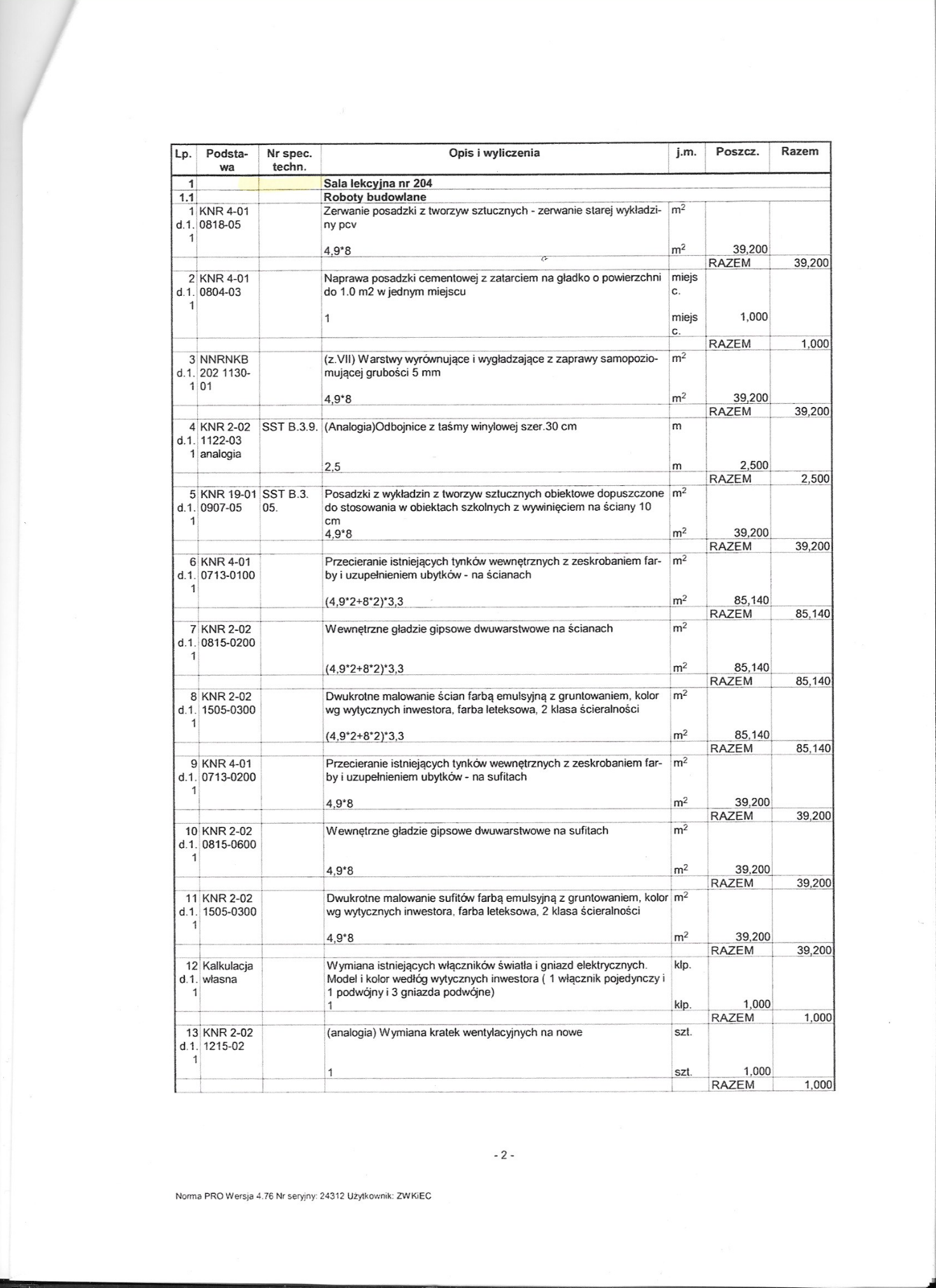 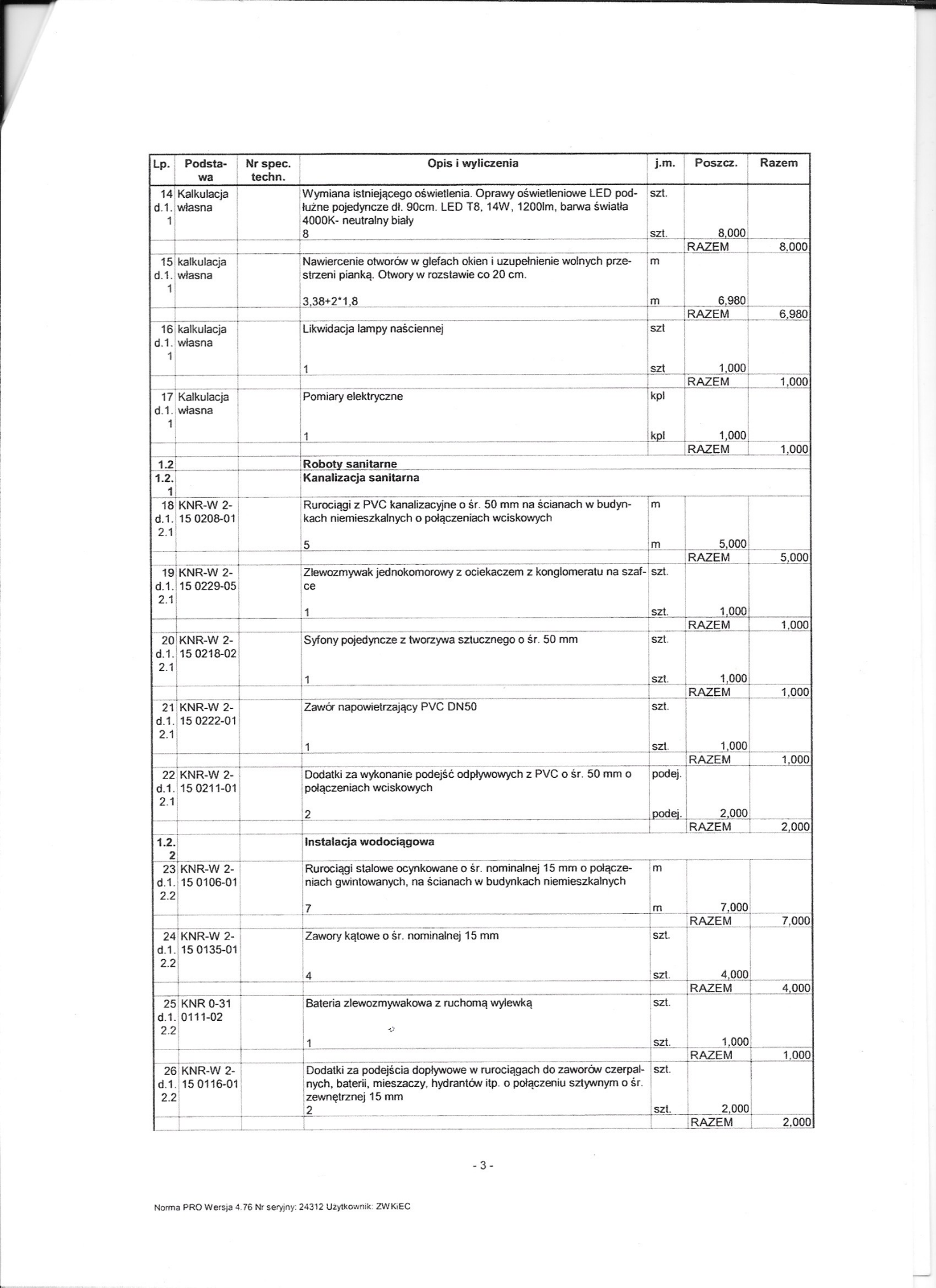 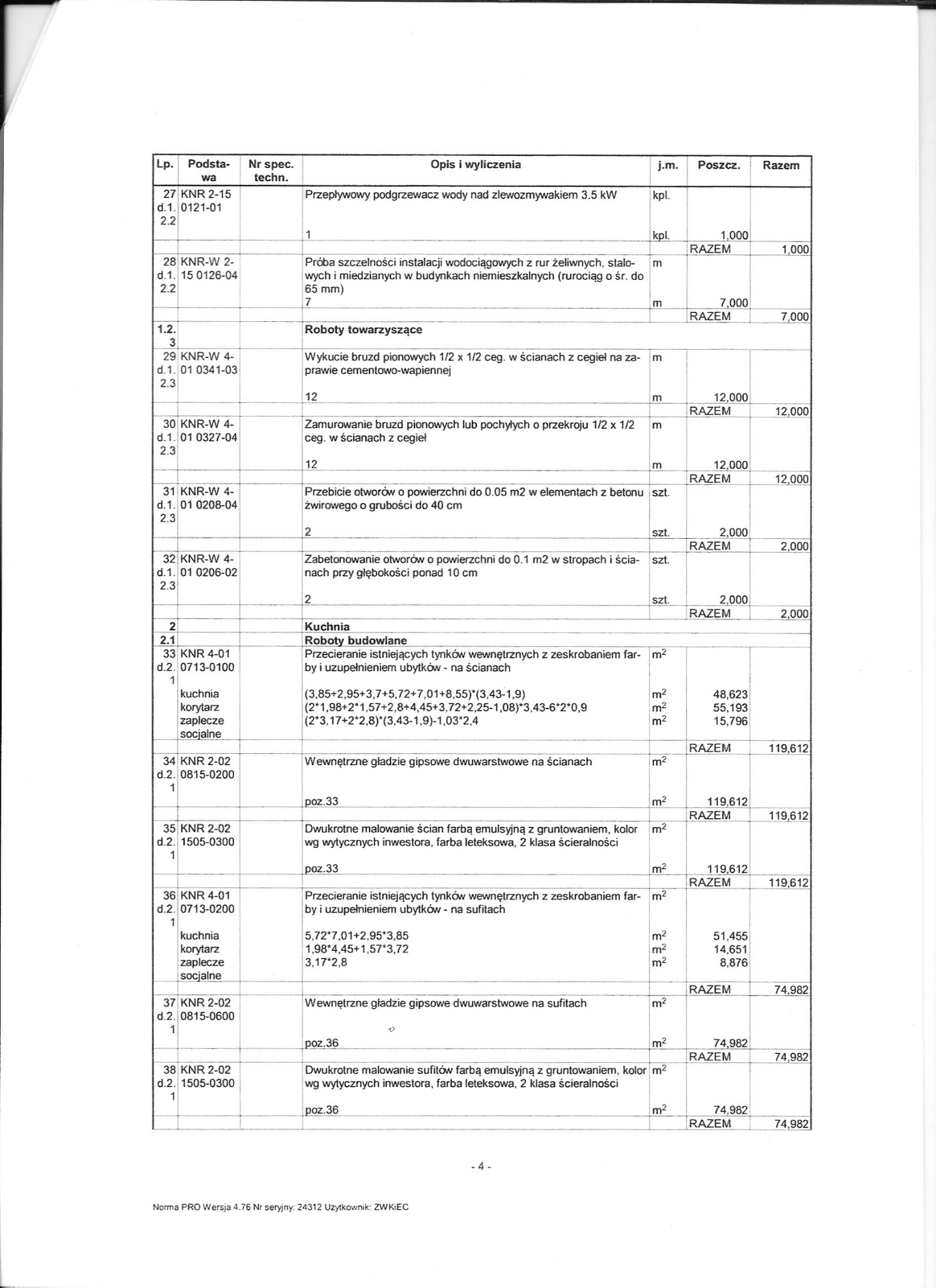 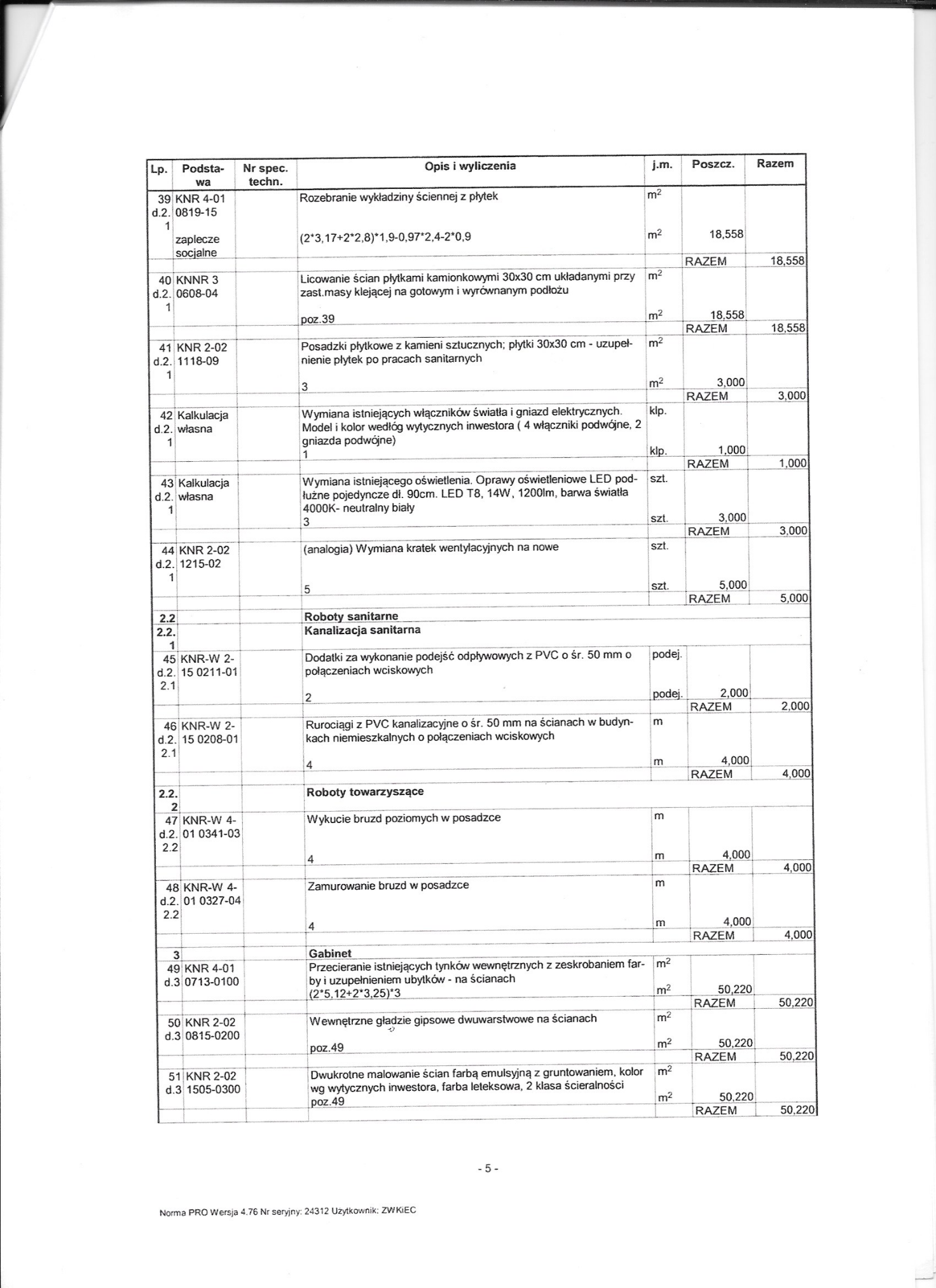 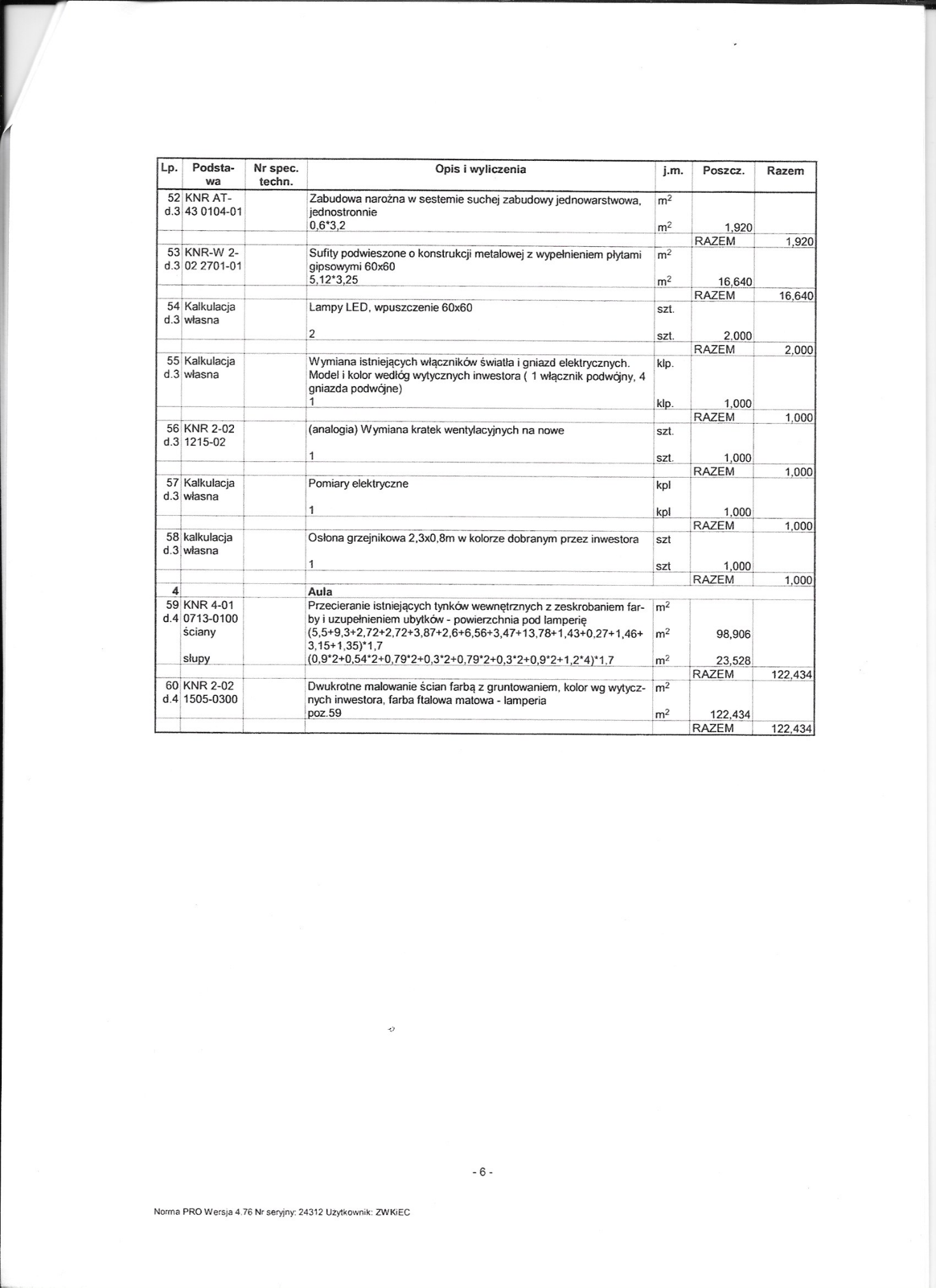 